الفريق العامل المعني بالتطوير القانوني لنظام مدريد بشأن التسجيل الدولي للعلاماتالدورة الخامسة عشرةجنيف، من 19 إلى 22 يونيو 2017تحليل الإنقاصات في إطار نظام مدريد بشأن التسجيل الدولي للعلاماتوثيقة من إعداد المكتب الدوليالتمس الفريق العامل المعني بالتطوير القانوني لنظام مدريد بشأن التسجيل الدولي للعلامات (المشار إليه فيما يلي باسم "الفريق العامل") في دورته الرابعة عشرة من المكتب الدولي إعداد وثيقة لدورته المقبلة تُعنى بتحليل أدوار المكاتب بشأن فحص الإنقاصات. وبشكل أكثر تحديدا، تحليل الدور الذي تلعبه كمكتب المنشأ ومكاتب الأطراف المتعاقدة المعينة في الإنقاصات والآثار المحتملة المترتبة عليها، بما في ذلك المقترحات المتعلقة بكل من الدورين.وتحلل هذه الوثيقة الإنقاصات في إطار نظام مدريد وتوضح، في ضوء الأحكام الواردة في إطاره القانوني، الأدوار والواجبات الضمنية للمكاتب والمكتب الدولي فيما يتعلق بالإنقاصات وتقترح إدخال تعديلات على الإطار القانوني المذكور.دور مكتب المنشأ بشأن الإنقاصات في الطلبات الدوليةناقش الفريق العامل في دورته السابقة إمكانية زيادة توضيح وظيفة الإشهاد لتشمل الإنقاصات المفروضة على الطلبات الدولية، وعلى نحو أدق، ليتم إدخال تعديلات على اللائحة التنفيذية المشتركة بموجب اتفاق مدريد بشأن التسجيل الدولي للعلامات والبروتوكول المتعلق بهذا الاتفاق (المشار إليها فيما يلي على التوالي باسم "اللائحة التنفيذية المشتركة" و"الاتفاق" و"البروتوكول")، ولتشير صراحة إلى أنه ينبغي لمكاتب المنشأ أن تشهد على أن الإنقاص في الطلب الدولي يدخل في نطاق القائمة الرئيسية لهذا الطلب.وبموجب المادة 3(1) من البروتوكول، يتعين على مكتب المنشأ أن "[...] يشهد أن البيانات الواردة في الطلب الدولي تطابق البيانات الواردة وقت الشهادة في الطلب الأساسي أو في التسجيل الأساسي حسب الحال". وتخول المادة 3 (2) من البروتوكول للمكتب الدولي ومكتب المنشأ فقط التأكد من صحة تصنيف بيان السلع والخدمات.وتشير القاعدة 9(5)(د) من اللائحة التنفيذية المشتركة إلى عناصر وظيفة الإشهاد، مثل تاريخ الاستلام، وإلى ضرورة تطابق بيانات الطلب الدولي مع بيانات العلامة الأساسية. وتشمل وظيفة الإشهاد التحقق من أن "السلع والخدمات المبينة في الطلب الدولي تشملها قائمة السلع والخدمات الواردة في الطلب الأساسي أو التسجيل الأساسي، حسب الحال." (القاعدة 9(5)(د) '6' من اللائحة التنفيذية المشتركة).وسيؤثر الإنقاص في الطلب الدولي في نطاق الحماية المتأتية من التسجيل الدولي عند الأطراف المتعاقدة المعينة. ولا يتوقع بروتوكول مدريد ولا اللائحة التنفيذية المشتركة أن يجري مكتب المنشأ فحصا لهذا الإنقاص.ولا تنص القاعدة 8 من اللائحة التنفيذية للاتفاق، التي دخلت حيز النفاذ في 1 أبريل 1994، صراحة على وجود إنقاصات في الطلبات الدولية. ونُص على هذا الخيار فقط عام 1996 في القاعدة 9(4)(أ) '13' من اللائحة التنفيذية المشتركة. ومع ذلك، ضمت القاعدة 9(5)(د) من اللائحة التنفيذية المشتركة عناصر وظيفة الإشهاد، رغم عدم إشارتها إلى الإنقاصات في الطلبات الدولية.وفي الدورة الرابعة عشرة للفريق العامل، قالت بعض الوفود إن مكاتبها تقيم الإنقاصات لتُثبت أنها تندرج ضمن القائمة الرئيسية للطلبات الدولية. واُقترح تعديل اللائحة التنفيذية المشتركة لتشمل صراحة الإنقاصات كجزء من وظيفة الإشهاد؛ وعلى وجه الخصوص، لتلتمس من المكاتب تقييم ما إذا كانت تلك الإنقاصات تندرج في نطاق العلامة الأساسية وفي نطاق الطلب الدولي. وعلاوة على ذلك، اُقترح أن يراقب المكتب الدولي هذا الجانب الجديد من وظيفة الإشهاد.ومع ذلك، لم تؤيد وفود أخرى هذا الرأي لأنها رأت أن هذا التقييم من جانب مكتب المنشأ هو بمثابة فحص للإنقاصات التي ينبغي أن تضطلع بها فقط مكاتب الأطراف المتعاقدة المعينة.ولم يتوصل الفريق العامل إلى توافق في الآراء، وهو ما يعني أن مسألة شمول وظيفة الإشهاد للإنقاصات من عدمها لا تزال مفتوحة. ومن السابق لأوانه اقتراح تعديل على اللائحة التنفيذية المشتركة ما لم يتوصل الفريق العامل إلى تفاهم مشترك.ومع ذلك، يمكن للمكاتب مساعدة مودعي الطلبات في صياغة الإنقاصات. وناقش الفريق العامل في دورته الثامنة الوثيقة MM/LD/WG/8/2 التي تلخص الردود على استبيان بشأن مدى ومستوى الخدمات المقدمة والمهام التي تضطلع بها مكاتب المنشأ. ومن بين 58 مكتبا أجاب على الاستبيان، ذكر 69 في المائة منها أنها تساعد مودعي الطلبات في صياغة الإنقاصات. وقد تمكن هذه المساعدة مودعي الطلبات من تجنب المخالفات المتعلقة بتصنيف المؤشرات الواردة في الإنقاصات.دور المكتب الدولي فيما يتعلق بالطلبات الدولية والتعيينات اللاحقة المتضمنة للإنقاصاتكما هو منصوص عليه في المادة 11(1) من البروتوكول، يقوم المكتب الدولي بأداء مهمة التسجيل الدولي والواجبات ذات الصلة. ويمكن تلخيص المهام الرئيسية للمكتب الدولي على النحو التالي:التحقق من الوفاء بالمتطلبات السارية على الطلبات الدولية وطلبات التسجيل (مثل القاعدتين 14 و24 من اللائحة التنفيذية المشتركة)؛مراقبة التصنيف في الطلبات الدولية فقط، وذلك بالاشتراك مع مكتب المنشأ (القاعدتين 12 و13 من اللائحة التنفيذية المشتركة)؛تسجيل العلامات أو تسجيل المسائل في السجل الدولي، وإخطار مودعي الطلبات أو أصحابها والأطراف المتعاقدة المعنية ونشر المعلومات ذات الصلة (على سبيل المثال القواعد من 24 إلى 27 من اللائحة التنفيذية المشتركة)؛ أداء المهام الإدارية بموجب البروتوكول، ولا سيما المهام ذات الصلة بصون السجل الدولي (على سبيل المثال القواعد 28 و30 و32 من اللائحة التنفيذية المشتركة).الطلبات الدولية المتضمنة للإنقاصاتتقضي المادة 3(2) من البروتوكول بأن يتحقق المكتب الدولي من تصنيف بيانات السلع والخدمات المدرجة في الطلبات الدولية بالتعاون مع مكتب المنشأ. ويُشار إلى المزيد من التفاصيل في القاعدتين 12 و13 من اللائحة التنفيذية المشتركة. وعلاوة على ذلك، تقضي المادة 3(4) من البروتوكول بأن يسجل المكتب الدولي العلامات المودعة وفقا للمادة 2 من البروتوكول. وتقتصر مهمة المكتب الدولي على مراقبة الإجراءات والتصنيف.التعيينات اللاحقة المتضمنة للإنقاصاتإذا كانت المادة 3 (ثالثا)(2) من البروتوكول تسمح بالتعيين بعد التسجيل الدولي، فإنها لا تكلف المكتب الدولي بممارسة الرقابة على تصنيف بيانات السلع والخدمات. وتقضي ببساطة أن يقوم المكتب الدولي، الذي يلتزم التعيين اللاحق بالمتطلبات المطبقة، بتسجيل تمديد الحدود الإقليمية وإخطار المكاتب المعنية ونشره.وفي أكتوبر 2016، علقت جمعية اتحاد مدريد (المشار إليها "الجمعية") بدء نفاذ التعديل الذي اعتمد سابقا على القاعدة 24(5)(أ) و (د) سابقا، مما يتطلب من المكتب الدولي أن يراقب، من تلقاء نفسه، تصنيف البيانات الواردة في التعيين اللاحق الخاضع للإنقاص. وبالنظر إلى المادة 3(ثالثا)(2) من البروتوكول والقواعد 9 و12 و13 و24 و25 من اللائحة التنفيذية المشتركة، فإن تنفيذ الرقابة التي نصت عليها القاعدة 24(5) المنقحة يتجاوز ما هو منصوص عليه حاليا في الإطار القانوني.وعلاوة على ذلك، وكما ناقش الفريق العامل في دورته الثالثة عشرة، فإن تنفيذ تلك الرقابة كان سيواجه تعقيدات عملية، من قبيل التعامل مع الإصدارات القديمة من تصنيف نيس، وزيادة حجم وتعقيد عبء عمل الفحص، والحاجة إلى ما هو جديد في العمليات وحلول تكنولوجيا المعلومات. ونتيجة لذلك، سيحتاج المكتب الدولي في جميع الاحتمالات إلى موارد إضافية مؤهلة، على اعتبار أن الرقابة الجديدة ستؤدي إلى مخالفات وستمدد وقت معالجة التعيينات اللاحقة وستؤخر تسجيلها وإخطارها.وفي ضوء ما تقدم، فإن الفريق العامل مدعو إلى إعادة النظر في التعديل الذي سبق اعتماده على القاعدة 24(5)(أ) و(د).وتجدر الإشارة إلى أن الجمعية اعتمدت أيضا في الدورة المذكورة أعلاه تعديلا على القاعدة 25(2)(د) الذي من المقرر أن يبدأ نفاذه في 1 يوليو 2017. وسيتطلب هذا التعديل من أصحاب الطلبات، عند طلب تسجيل الإنقاص كتعديل، إدراج السلع والخدمات الخاضعة للإنقاص فقط تحت الأرقام المطابقة للفئات الواردة في التسجيل الدولي.2 وسيتحقق المكتب الدولي من أن الطلبات تلبي هذا الشرط، وإذا لم يكن كذلك، سيُخطر بوجود مخالفة.ويمكن التفكير في تعديل مماثل لتسجيل إنقاص وارد في التعيين اللاحق. ويمكن تعديل القاعدة 24 من اللائحة التنفيذية المشتركة، بصيغتها التي اعتمدتها الجمعية في أكتوبر 2016، لإدخال شرط رسمي مماثل لذلك المنصوص عليه في القاعدة 25(2)(د). وسيتحقق المكتب الدولي من أن الإنقاص يُعنى بالفئات الواردة بالفعل في القائمة الرئيسية للتسجيل الدولي، ومن أن مكاتب الأطراف المتعاقدة المعنية تحدد نطاق الحماية مع مراعاة الإنقاص.وعلاوة على ذلك، يمكن اعتبار أن التعيين اللاحق لا يحتوي على السلع والخدمات المتأثرة بالمخالفة فيما يتعلق بهذا الشرط في الحالة التي لا يتلافى فيها صاحب الطلب هذه المخالفة. وسيسمح هذا بتسجيل التعيين اللاحق للسلع والخدمات التي لا تتأثر بهذه المخالفة.دور مكاتب الأطراف المتعاقدة المعينة بشأن بالإنقاصاتتقر المادة 5 من البروتوكول بأن السلطات المختصة التابعة للأطراف المتعاقدة المعينة هي التي تقرر بشأن نطاق حماية التسجيلات الدولية في أراضيها، بما في ذلك نطاق الحماية فيما يتعلق بالسلع والخدمات. وقد يهم هذا النطاق القائمة الرئيسية الكاملة للتسجيل الدولي أو القائمة الخاضعة للإنقاص.وتنطبق القواعد من 16 إلى 18(ثالثا) من اللائحة التنفيذية المشتركة على كل من التعيينات في التسجيلات الدولية، مع ما يلزم من تعديل، وعلى التعيينات اللاحقة. وعلى وجه الخصوص، تتناول القاعدة 17 حالات الرفض المؤقت والقاعدة 18 (ثالثا) ما يسمى القرارات النهائية. وتحدد هاته القواعد الشروط المطلوبة لإبلاغ هذه القرارات ومحتوياتها.ويستنتج من المادة 5 من البروتوكول أنه يمكن للأطراف المتعاقدة المعينة أن تفحص القوائم الخاضعة للإنقاص للسلع والخدمات بغض النظر عما إذا سُجل الإنقاص في التسجيل الدولي في التعيين اللاحق أو كتعديل، بغرض تحديد إمكانية توفير الحماية للعلامة.وينظر عدد من الأطراف المتعاقدة بالفعل في الإنقاصات من خلال الفحوصات التي تجريها، وبالتالي تتخذ قرارات بشأن نطاق الحماية الخاضع للإنقاص، وتحدد ما إذا كان هذا النطاق الخاضع للإنقاص يندرج في نطاق التسجيل الدولي. غير أن بعض الوفود عندما تعرب عن استعدادها، تشعر أن مكاتبها تفتقر إلى الأساس القانوني في تشريعاتها المحلية للقيام بذلك.ويعتبر دور مكاتب الأطراف المتعاقدة المعينة واضحا فيما يتعلق بالإنقاصات المسجلة كتعديل بموجب القاعدة 25 من اللائحة التنفيذية المشتركة. وتتيح القاعدة 27(5) للمكاتب آلية لتنفيذ اعتراضاتها المحتملة، وقد أُدخلت هذ المادة بعد إبلاغ المكاتب المكتب الدولي بأن قوائم السلع والخدمات الناتجة عن الإنقاصات يمكن، في رأيها، أن تكون أوسع من القائمة الرئيسية في التسجيل الدولي أو نطاق الحماية الذي تتمتع به العلامة في أقاليمها المطابقة.وبينما يتضح تمتع مكاتب الأطراف المتعاقدة المعينة بحق فحص الإنقاصات وتحديد ما إذا كانت تقع ضمن نطاق التسجيل الدولي، ينبغي أن يستند الرفض، وفقا للمادة 5 من البروتوكول، فقط إلى الأسس المطبقة على الطلبات المودعة مباشرة لدى المكتب. وذكرت بعض الوفود أن قوانين أطرافها المتعاقدة لا تنص على أسباب رفض آثار الإنقاص؛ وأعرب البعض الآخر عن صعوبة إرسال البيانات بموجب القاعدة 27(5)، بسبب هذا الفراغ.وبناء على ذلك، التمس الفريق العامل أن يقترح المكتب الدولي إدخال تعديلات على اللائحة التنفيذية المشتركة التي من شأنها أن توفر للأطراف المتعاقدة المعينة الأساس القانوني لرفض آثار الإنقاص الذي لا يعتبر ضمن نطاق التسجيل الدولي. ويمكن إدراج هذا الأساس القانوني في القاعدتين 17 و27(5).استنتاجاتواستنادا إلى ما سبق، يمكن استخلاص الاستنتاجات التالية:مسألة شمول وظيفة الإشهاد للإنقاصات من عدمها لا تزال مسألة مفتوحة ما لم يتوصل الفريق العامل إلى تفاهم مشترك.يمكن لمكاتب المنشأ التي تساعد مودعي الطلبات في صياغة الإنقاصات أن تواصل القيام بذلك في إطار الدور الاستشاري الذي تضطلع به بعض المكاتب.لا يتولى المكتب الدولي مهمة رقابة تصنيف بيانات السلع والخدمات الواردة في التعيينات اللاحقة الخاضعة للإنقاص.يمكن أن يتولى المكتب الدولي مهمة الرقابة على تجميع السلع والخدمات في التعيين اللاحق الخاضع للإنقاص فقط تحت الأرقام المطابقة للفئات الواردة في التسجيل الدولي.للأطراف المتعاقدة المعينة الحق في فحص جميع التقيدات لتحديد ما إذا كانت تقع ضمن نطاق التسجيلات الدولية والبت في حماية العلامة. ومن شأن ذلك أن يكفل اتخاذ أي قرار من هذا القبيل من جانب السلطات المختصة في الأقاليم المعنية، مما سيزيد بدوره من اليقين القانوني.التعديلات المقترحة على اللوائح المشتركةلتزويد الأطراف المتعاقدة المعينة بأساس قانوني لرفض آثار الإنقاصات في التسجيلات الدولية والتعيينات اللاحقة وتلك التي سجلت كتعديل، يُقترح تعديل القاعدتين 17 و27. وعلاوة على ذلك، يقترح تعديل القاعدة 24 لتكليف المكتب الدولي برقابة تجميع السلع والخدمات في التعيين اللاحق الخاضع للإنقاصات فقط تحت الأرقام المطابقة للفئات الواردة في التسجيل الدولي.ويمكن تعديل القاعدة 17(2) بإضافة بند جديد (4 (ثانيا)) لإتاحة إمكانية أن يتضمن الإخطار بالرفض المؤقت إعلانا يتعلق بآثار الإنقاص في الطلب الدولي. ووفقا للقاعدة 24(9)، ينطبق هذا الحكم أيضا على التعيينات اللاحقة.وسيسمح التعديل للأطراف المتعاقدة برفض آثار الإنقاص في التسجيل الدولي أو في التعيين اللاحق عندما لا تشمل القائمة الرئيسية في التسجيل الدولي السلع والخدمات الواردة في هذا الإنقاص. ويتعين على الطرف المتعاقد أن يحدد ما إذا كان البيان يتعلق بجميع السلع والخدمات المدرجة في الإنقاص أو بعض منها فقط.وعندما يتعلق البيان ببعض السلع والخدمات المدرجة في الإنقاص ، يمكن للطرف المتعاقد أن يقرر منح الحماية للسلع والخدمات المتبقية شريطة عدم وجود أسباب للرفض. ویمکن أن یؤدي البیان الذي یرفض آثار الإنقاص برمتها إلی الرفض الشامل، لعدم وضوح أي من السلع والخدمات التي تشملها الحمایة.وعلاوة على ذلك، يقترح أن يطرأ على القاعدة 24 ما يلي:(أ)	تعديل الفقرة (3)(أ) بإدخال بند جديد (4 (ثانيا))، لتقضي بتجميع القائمة الخاضعة للإنقاص في التعيين اللاحق فقط تحت الأرقام المطابقة من الفئات الواردة في التسجيل الدولي؛(ب)	تعديل الفقرة (5)(أ)، بحذف جميع الإشارات إلى الرقابة التي يجريها المكتب الدولي على تصنيف التعيينات اللاحقة الخاضعة للإنقاص؛(ج)	تعديل الفقرة (5)(د) لإنقاص آثار المخالفات غير المصححة فيما يتعلق بالشرط الوارد في الفقرة الجديدة (3)(أ) (4 (ثانيا)) المفروض على السلع والخدمات المتأثرة بهذه المخالفة.وأخيرا، يُقترح أن تدرج في القاعدة 27(5)(ب) "1" إمكانية مماثلة، مثلما هو مقترح أعلاه في المادة 17، لأجل تزويد الأطراف المتعاقدة بأساس قانوني لرفض آثار الإنقاص المسجل كتعديل.وتوضح التعديلات المقترحة الأدوار المتعلقة بنطاق الحماية عند الأطراف المتعاقدة المعينة في التسجيل الدولي الذي يتضمن إنقاصا، دون فرض أي التزامات جديدة على مودعي الطلبات أو أصحابها أو مكاتبها. غير أنه نظرا لأن المكتب الدولي سيحتاج إلى إجراء استعراض لعملياته الداخلية، يُقترح أن تدخل التعديلات المقترحة حيز النفاذ في 1 فبراير 2019.إن الفريق العامل مدعو إلى:"1"	 النظر في المقترحات المقدمة في الفقرات من 27 إلى 33 من هذه الوثيقة."2"	وتوصية جمعية اتحاد مدريد باعتماد التعديلات المقترح إدخالها على القواعد 17 و24 و27 من اللائحة التنفيذية المشتركة، كما ترد في مرفق هذه الوثيقة أو بصيغة معدلة، مع التوصية بدخولها حيز النفاذ في 1 فبراير 2019.[يلي ذلك المرفق]التعديلات المقترح إدخالها على اللائحة التنفيذية المشتركة بين اتفاق وبروتوكول مدريد بشأن التسجيل الدولي للعلاماتاللائحة التنفيذية المشتركة
بين اتفاق وبروتوكول مدريد
بشأن التسجيل الدولي للعلامات(نافذة اعتبارا من )[...]القاعدة 17
الرفض المؤقت[...](2) [محتويات الإخطار] يجب أن يتضمن الإخطار برفض مؤقت أو يوضح ما يأتي[...][...]القاعدة 24التعيينات اللاحقة للتسجيل الدولي[...](3)	[المحتويات]	(أ)  يجب أن يتضمن التعيين اللاحق أو يبين فيه ما يلي، شرط مراعاة الفقرة (7)(ب):"4"	، إذا كان التعيين اللاحق يتعلق بكل السلع والخدمات الوارد ذكرها في التسجيل الدولي المعني،  [...][...](5)	[المخالفات] (أ) مع مراعاة أحكام الفقرة (10)، إذا كان التعيين اللاحق لا يستوفي الشروط المطلوبة، وجب على المكتب الدولي أن يبلغ ذلك لصاحب التسجيل الدولي، وكذلك لأي مكتب يكون قد قدّم التعيين اللاحق. [...](ج)	على الرغم من أحكام الفقرتين الفرعيتين (أ) و(ب)، إذا لم تكن الشروط المحددة في الفقرة (1)(ب) أو (ج) مستوفاة بالنسبة إلى طرف واحد أو أكثر من الأطراف المتعاقدة المعينة، فإن التعيين اللاحق يعتبر أنه لا يشمل تعيين هذه الأطراف المتعاقدة، وترد كل الرسوم التكميلية أو الفردية المدفوعة لهذه الأطراف المتعاقدة. وإذا لم تكن الشروط المنصوص عليها في الفقرة (1)(ب) أو (ج) مستوفاة بالنسبة إلى أي من الأطراف المتعاقدة المعينة، وجب تطبيق أحكام الفقرة الفرعية (ب).(د)	على الرغم من أحكام الفقرة الفرعية (ب)، في حال عدم تصحيح المخالفة المنصوصعليه في الفقرة (أ) فإن التعيين اللاحق يُعتبر غير مُحتو لتلك السلع والخدمات المعنية.[...]القاعدة 27
التدوين والإخطار به فيما يتعلق بالقاعدة 25؛ دمج التسجيلات الدولية؛
الإعلان عن أنه لا يترتب أي أثر على تغيير في الملكية أو إنقاص(5) [الإعلان عن أنه لا يترتب أي أثر على الإنقاص] (أ) [...](ب)	يجب أن يبين الإعلان المشار إليه في الفقرة الفرعية (أ) إلى:"1"	الأسباب النافية لأي أثر يترتب على الإنقاص [...][نهاية المرفق والوثيقة]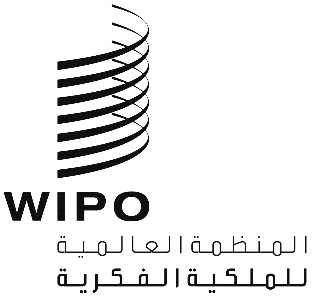 AMM/LD/WG/15/3MM/LD/WG/15/3MM/LD/WG/15/3الأصل: بالإنكليزيةالأصل: بالإنكليزيةالأصل: بالإنكليزيةالتاريخ: 19 أبريل 2017التاريخ: 19 أبريل 2017التاريخ: 19 أبريل 2017